Реквизиты краевого государственного казенного учреждения «Управление землями и имуществом на территории Приморского края»Сокращенное наименование: КГКУ «УЗИ»ИНН/КПП 2502045418/254301001, ОКПО 10243063, ОГРН 1122502002105ОКВЭД 75.11.8ОКТМО 05701000Юридический адрес: 690033 г. Владивосток, ул. Бородинская, 12, каб. 24 тел. 8 (423) 200-39-69электронный адрес: office@uzipk.ruбанковские реквизиты КГКУ «УЗИ»Получатель: УФК по Приморскому краю (КГКУ УЗИ л/с 04202207990)ИНН 2502045418КПП 254301001Номер счета получателя (17): 03100643000000012000Наименование банка: ДАЛЬНЕВОСТОЧНОЕ ГУ БАНКА РОССИИ БИК банка получателя (14): 010507002Номер счета банка получателя (15): 40102810545370000012ОКТМО 05701000Код бюджетной классификации (КБК) – 779 1 13 01992 02 0000 130ОПЛАТА ПРИНИМАЕТСЯ ТОЛЬКО ОТ ИМЕНИ ЗАЯВИТЕЛЯ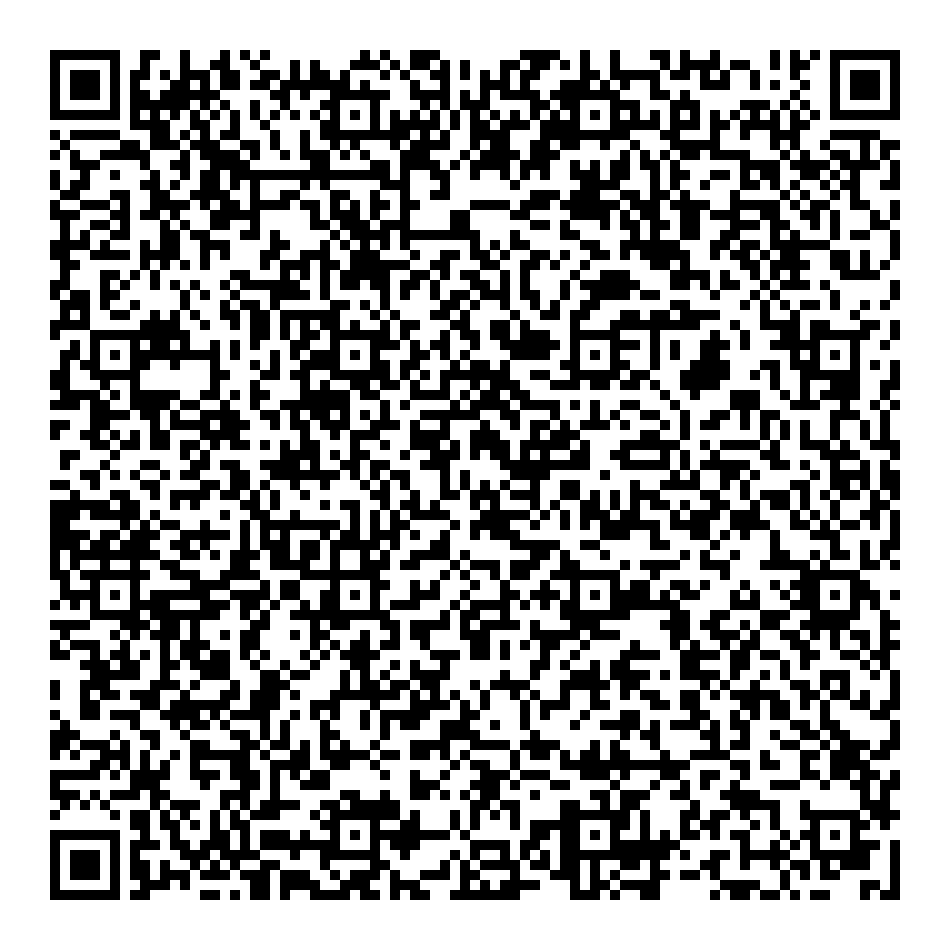 